Name of Journal: World Journal of HypertensionESPS Manuscript NO: 25318Manuscript Type: ReviewRole of adipocytes in hypertensionMartin R et al. Role of adipocytes in hypertensionRebecca Martin, Joseph I ShapiroRebecca Martin, Joseph I Shapiro, Joan C. Edwards School of Medicine, Marshall University, Huntington, WV 25701, United StatesAuthor contributions: Both authors contributed to this paper.Conflict-of-interest statement: Neither Dr. Shapiro or Ms. Martin has conflicts of interest to report. Open-Access: This article is an open-access article which was selected by an in-house editor and fully peer-reviewed by external reviewers. It is distributed in accordance with the Creative Commons Attribution Non Commercial (CC BY-NC 4.0) license, which permits others to distribute, remix, adapt, build upon this work non-commercially, and license their derivative works on different terms, provided the original work is properly cited and the use is non-commercial. See: http://creativecommons.org/licenses/by-nc/4.0/Manuscript source: Invited manuscriptCorrespondence to: Joseph I Shapiro, MD, Dean, Professor of Medicine, Joan C. Edwards School of Medicine, Marshall University, 1600 Medical Center Drive, Suite 3408, Huntington, WV 25701, United States. shapiroj@marshall.eduTelephone: +1-304-6911700Fax: +1-304-6911726Received: March 3, 2016  Peer-review started: March 4, 2016  First decision: April 15, 2016Revised: May 12, 2016 Accepted: May 31, 2016Article in press:    Published online:AbstractAlthough it has known for some time that obesity is associated with salt sensitivity and hypertension, recent data suggests that the adipocyte may actually be the proximate cause of this physiological changes. In the following review, the data demonstrating this association as well as the potentially operative pathophysiological mechanisms are reviewed and discussed. 
Key words: Hypertension; Oxidant stress; Natriuresis; Heme oxygenase; Nitric oxide; Renal function; Obesity© The Author(s) 2016. Published by Baishideng Publishing Group Inc. All rights reserved.Core tip: Hypertension is a growing problem worldwide, and the problem is exacerbated by the growing obesity epidemic. This review looks into the complex relationship between these two diseases, outlining what current literature reports for treatment methods, hypotheses on cause, and potential cross talk between the two. Martin R, Shapiro JI. Role of adipocytes in hypertension. World J Hypertens 2016; In pressINTRODUCTIONHypertension is defined as elevated blood pressure-typically a systolic blood pressure of ≥ 140 mmHg or a diastolic pressure ≥ 90 mmHg (or both) in a relaxed state[1-3]. Currently, 29% (or 70 million) of Americans have been diagnosed with hypertension[4,5]. There are several stages of hypertension, as well as salt sensitive and salt resistant types of hypertension[6]. Hypertension may complicate and/or worsen other diseases such as diabetes, cardiovascular disease, chronic kidney disease, and obesity[2,7-9]. Obesity itself has reached pandemic proportions; according to the World Health Organization (WHO), over 500 million adults (10%-14% of world population) were obese in 2008, and this number keeps increasing[2,8,9]. As of 2014, this number has jumped to 600 million. There is an association between hypertension and obesity, but the mechanism(s) by which obesity predisposes to hypertension in humans has not be clearly established. In this review, we will explore some aspects of this important relationship.THE THREE KNOWN TYPES OF ADIPOSE TISSUECurrently there are three known types of adipose tissue, each with it’s own specific characteristics: white, brown, and a mixture type, known as beige (or “brite”). The main purpose of adipose, regardless of the type, is to store excess energy that can be released as needed. The way the energy is stored varies between types. White adipose is the type one would think about when thinking about typical obesity. White adipocytes (WAT) are characterized by a spherical shape, a large lipid droplet that takes up 90% of the volume of the cell, very few mitochondria, and a flattened peripheral nucleus[10-15]. WAT can release triglycerides during a time of energy crisis in the body. WAT can be found virtually anywhere on the body, but are mainly located in subcutaneous abdomen, viscera, retroperitoneal, inguinal, and gonadal areas[10,16-19]. White adipocyte cells are known to secrete several kinds of proteins, such as inflammatory factors and the protein leptin[18-23]. Leptin is known as the satiety protein; when released, it inhibits feelings of hunger[13,14].  The antagonist of leptin is ghrelin; this is thought to be one of the hunger hormones[13,18,19,23]. It has clearly been shown by Friedman and colleagues that patients with an inability to produce leptin develop profound hyperphagia and obesity[24-27]. However, in most obese subjects, leptin levels are high[25,26]. In these subjects, it is thought that as leptin levels are chronically elevated, responses to leptin are diminished[25]. Despite the high amount of energy already stored, the body ignores satiety signals and thinks it requires more energy to store; this higher level of leptin is consistent with a higher amount of adipocytes which are believed to be the primary source of leptin[25,26,28,29]. This hormone and protein releasing function therefore places white adipose tissue as an endocrine organ[14,30,31].In addition to leptin, adipocytes also release other hormones and peptides, including TNFα and IL-6[32-35]. These are inflammatory cytokines, and the increased levels are indicative of inflammation in the body[32-34].  Whether this inflammation leads to increased reactive oxygen species (ROS) production creating oxidative stress or oxidative stress from signaling leads to inflammation is currently unclear. Brown adipocytes (BAT) are a bit different from WAT; they are polygonal in shape, contain fewer and smaller lipid molecules, have abundant mitochondria, and a central round nuclei[10,11,36]. BAT are mainly found in the subscapular region of rodents and human infants[10,37]. Whereas WAT use lipids to store energy, BAT store energy in the form of fat and break them down to produce heat in a process known as non-shivering thermogenesis[38-40]. Thermogenesis is the production of heat in an organism; non-shivering thermogenesis occurs in the brown adipose tissue because of the presence of thermogenin[41-44]. Thermogenin (also known as uncoupling protein 1) allows the uncoupling of protons moving down their gradient from ATP synthesis; this energy is then dissipated as heat[43,44]. Free fatty acids from the brown adipose tissue remove any proteins that could inhibit thermogenin[41,42]. Thermogenin then causes an influx of H+ into the mitochondrial matrix, bypassing the ATP synthase normally used to make ATP[45-49]. This uncouples oxidative phosphorylation, and the energy normally used to convert ADP to ATP is release as heat[46,50-52]. Interestingly, thermogenesis can also be produced ion pump leakage[50,53,54]. It is thought that a leaky ion pump in mitochondria releases H+ ions; the intensity of heat is proportional to the amount of H+ released during this process[41,43]. The ability of BAT to turn excess energy into heat is a property the WAT lack[4,55-57]. Circulating factors, such as irisin, FGF-21, and natriuretic peptides play a role in regulating BAT[4,55-57]. It is thought that these factors can encourage proliferation of BAT, and increase the amount of present beige adipocytes[55,56,58]. Beige adipocytes are a combination of brown and WAT[4]. Beige adipocytes are born through a browning process; WAT become more like BAT, the one large lipid droplet becomes many, and uncoupling protein 1 becomes expressed, and thermogenic activity increases[5,56,58]. All three types of adipocyte cells, along with muscle cells, come from the same precursor cell-a mesenchymal stem cell[4,5]. The expression of different genes at different points during the life cycle of these cells determines their fate[4,5], see Figure 1.  The potential for obese adults to spontaneously form beige adipocytes from their WAT is unclear, but it brings to mind the possibility that such a phenomenon is possible. THE RELATIONSHIP BETWEEN HYPERTENSION AND OBESITYObesity can increase the susceptibility to metabolic syndromes, cardiovascular diseases, type 2 diabetes, cancer, and hypertension[2,7-9]. Although some patients with hypertension are not obese, and vice versa, there is a strong correlation across populations[59]. The interactions between obesity, salt sensitivity and hypertension are shown schematically in Figure 2. When blood pressures reach the hypertensive range, there is almost always small vessel disease of the arterioles, or arteriolosclerosis, as well as kidney damage[60-62]. This strongly suggests that there are both vascular and renal components to the disease[63].  Hypertension has genetic and environmental factors in addition to those associated with obesity[4,29,64,65]. Salt sensitive hypertension refers to an increase in blood pressure related to an increase in salt (specifically sodium) intake[6,66,67].  Some workers in this field believe that all hypertension reflects either excessive sodium intake or some form of renal salt sensitivity, but this is admittedly still controversial[63,68-70]. PRESENT THEORIES LINKING OBESITY TO HYPERTENSIONObesity appears to be associated with or complicated by “increased sympathetic nervous system (SNS) activity, activation of the renin-angiotensin aldosterone system (RAAS), and physical compression of the kidneys by extra-renal fat and by increased intrarenal extracellular matrix”[71-73]. This physical compression can directly activate the RAAS which, in turn, leads to increased SNS outflow as well as increased circulating concentrations of angiotensin II, a well-known vasoconstrictor and aldosterone, an anti-natriuretic hormone. The net affect is sodium retention and increased blood pressure[63,73-75]. Leptin levels, as discussed above, appear to be increased in obese patients. This hormone through several biochemical mechanisms, affects appetite as well as SNS outflow, and can cause increases in blood pressure[71,74]. The duration of obesity also plays a role; the longer one is obese, the more renal damage occurs which further impairs pressure natriuresis, exacerbating hypertension[63,71,72,76,77]. Another potentially contributing factor is obstructive sleep apnea (OSA), which is more than just another co-morbidity of obesity. OSA is much more common in people who are overweight or obese[1,2]. OSA occurs when the airway becomes blocked or constricted and can cause snoring, and lapses in breathing that are common to sleep apnea[2,78,79]. Untreated sleep apnea can lead to increases in blood pressure, obesity, heart attack risk, and diabetes, among other problems[2,7,75,80-82]. In addition to increasing the risk for hypertension, OSA can lead to other problems. Hypoxia, or lack of oxygen that occurs when breathing is stopped or obstructed, is also a risk factor for generating ROS and increasing oxidant stress and SNS activity[1,2,78,82]. Recent work suggests that the adipocyte itself could play an important role in hypertension. Research has shown that high dietary sodium can increase the white adipocyte mass as well as leptin levels in rats[82], and blood pressure was significantly increased as well. The increase in adipocyte mass has a cascading effect; the mass increases, the release of additional adipokines occurs, and these lead to an increase in inflammation. This inflammation causes further exacerbation of disordered metabolism and insulin resistance[82-85]. These interactions are shown schematically in Figures 3 and 4. CURRENT TREATMENTS OF OBESITY AND THEIR EFFECTS ON HYPERTENSIONCurrently, there are several treatment methods to deal with obesity, and as it is so closely related with hypertension, treatments for the two can often overlap[86-88]. The treatments can be broken up into several categories; lifestyle changes (including nutritional changes and exercise addition), drug therapy, and surgical methods[89]. It has been shown that a reduction in a patient’s weight by 5%-10% is enough to reduce their risk of cardiovascular complications, including hypertension[89-91].  When looking at the drug treatment route, it is important to consider however that some drugs are not recommended for patients who have pre-existing conditions, such as hypertension or diabetes. Sibutramine, for example, has been associated with small increases in blood pressure and heart rate, and is not recommended for patients suffering from hypertension[89,92]. Some drugs that are used to treat hypertension can be used as a weight loss agent, such as the drug orlistat[89,93]. These drugs can work on multiple levels; some are known as feeder modulators, and change the way the patient receives signals that the body needs food[89,94]. Some effect the formation of agents such as angiotensin II and nitric oxide synthase (NOS)[89,95,96]. Still others work at the molecular level and effect the afferent signaling that can lead to obesity[89,95]. Serotonin drugs have been found to be an effective treatment of obesity, but the downside is they can cause an increased risk of primary hypertension because of their effects on vascular smooth muscle[97]. If we look at surgical approaches, the benefits of surgery on hypertension itself and the abnormal hormonal milieu appear to be huge, at least over the first year or so[98].REDOX REACTIONS AND THEIR RELATION TO OBESITY AND HYPERTENSIONIn addition to salt intake and obesity, nitrous oxide synthase and heme oxygenase (HO) both play a role in the cause and treatment of hypertension[99-101]. Obesity leads to an imbalance in the circulating level of nitic oxide (NO); this is due to increased oxidative stress and decreased NO production[100,102]. Decreasing the availability of the NO can predispose an individual to hypertension[99-101]. NO contributes to vasodilation, which is the relaxation of the vasculature[83,99-101]. If there is less NO present (because of a decrease in NO synthase), vasoconstriction can occur, which can exacerbate the damage of increased pressure from the other factors related to hypertension[99-101]. Human adipose tissue expresses angiotensinogen, angiotensin-converting enzyme (ACE) as well as AT1 (angiotensin type 1), and AT2 (angiotensin type 2) receptors[103-105]. The role of angiostatin is not well known, but it has some kind of redox purpose; it appears to involve inhibition of endothelial cell migration, proliferation and induction of apoptosis[65,99-101]. There is a link between NO synthase dysfunction and the ACE enzyme in the obese population[99-101]. Excessive NO formation by the inducible member of the NOS family (iNOS or Nos2) has been shown to cause nonspecific tissue damage; it is thought to be involved in the pathogenesis of inflammatory and autoimmune diseases[106-108]. By inhibiting this inducible factor, obesity still occurs but the pathologies associated are reduced[107]. A similar study showed that even though mice protected from pathologies associated with INOS inhibition, they are still subjected to increased blood pressure and increased ROS[109,110]. iNOS is associated with increased inflammatory responses, which is related to the cascade of responses associated with obesity and hypertension[33,34,111,112]. It is known that increased NO can induce cellular stress, which can exacerbate the current problems present. Similarly to NO synthase, HO has a role in amelioration of hypertension[1,100,104,107,113]. An increase in HO expression can cause reductions in ROS, or ROS. Increases in ROS, also called oxidant stress, are believed to be important in the progression of hypertension and associated cardiovascular diseases[65,81,87,93]. The isoform HO-1 is the inducible form of HO, and when induced it can cause a decrease in weight, and therefore a decrease in obesity[113-115]. HO does this by changing the phenotype of the adipocyte[113,116].  HO-1 can interact with NO in several ways, one of which is through AngII[99,117,118]. Increased AngII production causes an increase in ROS, which may inhibit the action of NO[100,119]. This can also increase salt reabsorption. When HO-1 expression is increased, the increases in AngII levels are attenuated; this decreases AngII’s downstream signaling effects[99,117,118]. Induction of HO-1 can also reduce the renal vasculature resistance that is increased with AngII level increases[99,117,118]. Several studies have shown that induction of HO-1 not only decreases weight and obesity, but it can also prevent the development of hypertension, even if its expression is limited to adipocytes[1,120]. It is not clear if blood pressure is lowered through the indirect effects on the vasculature, kidney, or through the release of other enzymes and factors. If induction of HO-1 is done at any step in the pathway described above, what are the specific effects? If induced during any stage of hypertension, will effects still be seen, or does it need to be induced early in obesity? Abraham et al[1], look specifically at the role of HO-1 and the effects it can have on various aspects of obesity. One study specifically examines adipocyte dysfunction; induction of HO-1 can reverse adipocyte dysfunction and to an extent reverse effects of damage[121]. This lab has also shown significant findings of the role of HO-1 and the attenuating effects it can have with hypertension[1,122,123]. We have also looked from the other perspective, namely ROS generation. We have recently observed that attenuation of ROS generation with pNaKtide[124,125], a peptide designed to ameliorate the Na/K-ATPase mediated feed forward amplification of ROS[50], prevents phenotypical changes within adipocytes as well as ameliorates diet induced obesity in mice[35]. CONCLUSION There is clearly a very strong relationship between obesity and hypertension. While a plethora of mechanisms potentially link obesity to hypertension, we are left with the provocative possibility that adipocyte biology may play an important role in blood pressure regulation, a topic which to date has not been systematically explored.REFERENCES1 Abraham NG, Asija A, Drummond G, Peterson S. Heme oxygenase -1 gene therapy: recent advances and therapeutic applications. Curr Gene Ther 2007; 7: 89-108 [PMID: 17430129 DOI: 10.2174/156652307780363134]2 Adedayo AM, Olafiranye O, Smith D, Hill A, Zizi F, Brown C, Jean-Louis G. Obstructive sleep apnea and dyslipidemia: evidence and underlying mechanism. Sleep Breath 2014; 18: 13-18 [PMID: 22903801 DOI: 10.1007/s11325-012-0760-9]3 Canning KL, Brown RE, Jamnik VK, Kuk JL. Relationship between obesity and obesity-related morbidities weakens with aging. J Gerontol A Biol Sci Med Sci 2014; 69: 87-92 [PMID: 23525474 DOI: 10.1093/gerona/glt026]4 Yang X, Bi P, Kuang S. Fighting obesity: When muscle meets fat. Adipocyte 2014; 3: 280-289 [PMID: 26317052 DOI: 10.4161/21623945.2014.964075]5 Cohen P, Spiegelman BM. Brown and Beige Fat: Molecular Parts of a Thermogenic Machine. Diabetes 2015; 64: 2346-2351 [PMID: 26050670 DOI: 10.2337/db15-0318]6 Chen J, Gu D, Huang J, Rao DC, Jaquish CE, Hixson JE, Chen CS, Chen J, Lu F, Hu D, Rice T, Kelly TN, Hamm LL, Whelton PK, He J. Metabolic syndrome and salt sensitivity of blood pressure in non-diabetic people in China: a dietary intervention study. Lancet 2009; 373: 829-835 [PMID: 19223069 DOI: 10.1016/S0140-6736(09)60144-6]7 Albert U, Aguglia A, Chiarle A, Bogetto F, Maina G. Metabolic syndrome and obsessive-compulsive disorder: a naturalistic Italian study. Gen Hosp Psychiatry 2013; 35: 154-159 [PMID: 23158675 DOI: 10.1016/j.genhosppsych.2012.10.004]8 Brown TM, Vaidya D, Rogers WJ, Waters DD, Howard BV, Tardif JC, Bittner V. Does prevalence of the metabolic syndrome in women with coronary artery disease differ by the ATP III and IDF criteria? J Womens Health (Larchmt) 2008; 17: 841-847 [PMID: 18537485 DOI: 10.1089/jwh.2007.0536]9 Herath Bandara SJ, Brown C. An analysis of adult obesity and hypertension in appalachia. Glob J Health Sci 2013; 5: 127-138 [PMID: 23618482 DOI: 10.5539/gjhs.v5n3p127]10 Alvarez R, de Andrés J, Yubero P, Viñas O, Mampel T, Iglesias R, Giralt M, Villarroya F. A novel regulatory pathway of brown fat thermogenesis. Retinoic acid is a transcriptional activator of the mitochondrial uncoupling protein gene. J Biol Chem 1995; 270: 5666-5673 [PMID: 7890689 DOI: 10.1074/jbc.270.10.5666]11 Bonet ML, Serra F, Matamala JC, García-Palmer FJ, Palou A. Selective loss of the uncoupling protein from light versus heavy mitochondria of brown adipocytes after a decrease in noradrenergic stimulation in vivo and in vitro. Biochem J 1995; 311 (Pt 1): 327-331 [PMID: 7575472 DOI: 10.1042/bj3110327]12 Brestoff JR, Kim BS, Saenz SA, Stine RR, Monticelli LA, Sonnenberg GF, Thome JJ, Farber DL, Lutfy K, Seale P, Artis D. Group 2 innate lymphoid cells promote beiging of white adipose tissue and limit obesity. Nature 2015; 519: 242-246 [PMID: 25533952 DOI: 10.1038/nature14115]13 Farooqi IS, O'Rahilly S. Leptin: a pivotal regulator of human energy homeostasis. Am J Clin Nutr 2009; 89: 980S-984S [PMID: 19211814 DOI: 10.3945/ajcn.2008.26788C]14 Fonseca-Alaniz MH, Takada J, Alonso-Vale MI, Lima FB. Adipose tissue as an endocrine organ: from theory to practice. J Pediatr (Rio J) 2007; 83: S192-S203 [PMID: 17989837 DOI: 10.2223/JPED.1709]15 Gil A, Olza J, Gil-Campos M, Gomez-Llorente C, Aguilera CM. Is adipose tissue metabolically different at different sites? Int J Pediatr Obes 2011; 6 Suppl 1: 13-20 [PMID: 21905811 DOI: 10.3109/17477166.2011.604326]16 Adams AE, Hanrahan O, Nolan DN, Voorheis HP, Fallon P, Porter RK. Images of mitochondrial UCP 1 in mouse thymocytes using confocal microscopy. Biochim Biophys Acta 2008; 1777: 115-117 [PMID: 17996719 DOI: 10.1016/j.bbabio.2007.10.003]17 Burgess A, Li M, Vanella L, Kim DH, Rezzani R, Rodella L, Sodhi K, Canestraro M, Martasek P, Peterson SJ, Kappas A, Abraham NG. Adipocyte heme oxygenase-1 induction attenuates metabolic syndrome in both male and female obese mice. Hypertension 2010; 56: 1124-1130 [PMID: 21041703 DOI: 10.1161/HYPERTENSIONAHA.110.151423]18 Cinti S, Frederich RC, Zingaretti MC, De Matteis R, Flier JS, Lowell BB. Immunohistochemical localization of leptin and uncoupling protein in white and brown adipose tissue. Endocrinology 1997; 138: 797-804 [PMID: 9003017 DOI: 10.1210/endo.138.2.4908]19 Cohen P, Ntambi JM, Friedman JM. Stearoyl-CoA desaturase-1 and the metabolic syndrome. Curr Drug Targets Immune Endocr Metabol Disord 2003; 3: 271-280 [PMID: 14683458 DOI: 10.2174/1568008033340117]20 Abraham NG, Sodhi K, Silvis AM, Vanella L, Favero G, Rezzani R, Lee C, Zeldin DC, Schwartzman ML. CYP2J2 targeting to endothelial cells attenuates adiposity and vascular dysfunction in mice fed a high-fat diet by reprogramming adipocyte phenotype. Hypertension 2014; 64: 1352-1361 [PMID: 25245389 DOI: 10.1161/HYPERTENSIONAHA.114.03884]21 Almabrouk TA, Ewart MA, Salt IP, Kennedy S. Perivascular fat, AMP-activated protein kinase and vascular diseases. Br J Pharmacol 2014; 171: 595-617 [PMID: 24490856 DOI: 10.1111/bph.12479]22 Bianco AC, Kieffer JD, Silva JE. Adenosine 3',5'-monophosphate and thyroid hormone control of uncoupling protein messenger ribonucleic acid in freshly dispersed brown adipocytes. Endocrinology 1992; 130: 2625-2633 [PMID: 1374009 DOI: 10.1210/endo.130.5.1374009]23 Cohen P, Friedman JM. Leptin and the control of metabolism: role for stearoyl-CoA desaturase-1 (SCD-1). J Nutr 2004; 134: 2455S-2463S [PMID: 15333742]24 Sennello JA, Fayad R, Morris AM, Eckel RH, Asilmaz E, Montez J, Friedman JM, Dinarello CA, Fantuzzi G. Regulation of T cell-mediated hepatic inflammation by adiponectin and leptin. Endocrinology 2005; 146: 2157-2164 [PMID: 15677756 DOI: 10.1210/en.2004-1572]25 Friedman JM. Leptin and the regulation of body weigh. Keio J Med 2011; 60: 1-9 [PMID: 21460597 DOI: 10.2302/kjm.60.1]26 Friedman J. 20 years of leptin: leptin at 20: an overview. J Endocrinol 2014; 223: T1-T8 [PMID: 25121999 DOI: 10.1530/JOE-14-0405]27 Friedman DJ, Talbert ME, Bowden DW, Freedman BI, Mukanya Y, Enjyoji K, Robson SC. Functional ENTPD1 polymorphisms in African Americans with diabetes and end-stage renal disease. Diabetes 2009; 58: 999-1006 [PMID: 19095759 DOI: 10.2337/db08-1214]28 Zhou YT, Shimabukuro M, Koyama K, Lee Y, Wang MY, Trieu F, Newgard CB, Unger RH. Induction by leptin of uncoupling protein-2 and enzymes of fatty acid oxidation. Proc Natl Acad Sci USA 1997; 94: 6386-6390 [PMID: 9177227 DOI: 10.1073/pnas.94.12.6386]29 Simonds SE, Pryor JT, Ravussin E, Greenway FL, Dileone R, Allen AM, Bassi J, Elmquist JK, Keogh JM, Henning E, Myers MG, Licinio J, Brown RD, Enriori PJ, O'Rahilly S, Sternson SM, Grove KL, Spanswick DC, Farooqi IS, Cowley MA. Leptin mediates the increase in blood pressure associated with obesity. Cell 2014; 159: 1404-1416 [PMID: 25480301 DOI: 10.1016/j.cell.2014.10.058]30 Wu MV, Bikopoulos G, Hung S, Ceddia RB. Thermogenic capacity is antagonistically regulated in classical brown and white subcutaneous fat depots by high fat diet and endurance training in rats: impact on whole-body energy expenditure. J Biol Chem 2014; 289: 34129-34140 [PMID: 25344623 DOI: 10.1074/jbc.M114.591008]31 Villacorta L, Chang L. The role of perivascular adipose tissue in vasoconstriction, arterial stiffness, and aneurysm. Horm Mol Biol Clin Investig 2015; 21: 137-147 [PMID: 25719334 DOI: 10.1515/hmbci-2014-0048]32 Yoda K, Sun X, Kawase M, Kubota A, Miyazawa K, Harata G, Hosoda M, Hiramatsu M, He F, Zemel MB. A combination of probiotics and whey proteins enhances anti-obesity effects of calcium and dairy products during nutritional energy restriction in aP2-agouti transgenic mice. Br J Nutr 2015; 113: 1689-1696 [PMID: 25871498 DOI: 10.1017/S0007114515000914]33 Yoda K, Sun X, Kawase M, Kubota A, Miyazawa K, Harata G, Hosoda M, Hiramatsu M, He F, Zemel MB. Anti-inflammatory γ- and δ-tocotrienols improve cardiovascular, liver and metabolic function in diet-induced obese rats. Eur J Nutr 2015; 113: 1689-1696 [PMID: 26446095 DOI: 10.1007/s00394-015-1064-1]34 Sodhi K, Puri N, Kim DH, Hinds TD, Stechschulte LA, Favero G, Rodella L, Shapiro JI, Jude D, Abraham NG. PPARδ binding to heme oxygenase 1 promoter prevents angiotensin II-induced adipocyte dysfunction in Goldblatt hypertensive rats. Int J Obes (Lond) 2014; 38: 456-465 [PMID: 23779049 DOI: 10.1038/ijo.2013.116]35 Sodhi K, Maxwell K, Yan Y, Liu J, Chaudhry MA, Getty M, Xie Z, Abraham NG, Shapiro JI. pNaKtide inhibits Na/K-ATPase reactive oxygen species amplification and attenuates adipogenesis. Sci Adv 2015; 1: e1500781 [PMID: 26601314 DOI: 10.1126/sciadv.1500781]36 Alvarez R, Checa M, Brun S, Viñas O, Mampel T, Iglesias R, Giralt M, Villarroya F. Both retinoic-acid-receptor- and retinoid-X-receptor-dependent signalling pathways mediate the induction of the brown-adipose-tissue-uncoupling-protein-1 gene by retinoids. Biochem J 2000; 345 Pt 1: 91-97 [PMID: 10600643 DOI: 10.1042/0264-6021: 3450091]37 Martin GS, Carstens GE, King MD, Eli AG, Mersmann HJ, Smith SB. Metabolism and morphology of brown adipose tissue from Brahman and Angus newborn calves. J Anim Sci 1999; 77: 388-399 [PMID: 10100668]38 Strack AM, Bradbury MJ, Dallman MF. Corticosterone decreases nonshivering thermogenesis and increases lipid storage in brown adipose tissue. Am J Physiol 1995; 268: R183-R191 [PMID: 7840319]39 Klitsch T, Siemen D. Inner mitochondrial membrane anion channel is present in brown adipocytes but is not identical with the uncoupling protein. J Membr Biol 1991; 122: 69-75 [PMID: 1714960 DOI: 10.1007/BF01872740]40 Klingenspor M. Cold-induced recruitment of brown adipose tissue thermogenesis. Exp Physiol 2003; 88: 141-148 [PMID: 12525862 DOI: 10.1113/eph8802508]41 Rehnmark S, Néchad M, Herron D, Cannon B, Nedergaard J. Alpha- and beta-adrenergic induction of the expression of the uncoupling protein thermogenin in brown adipocytes differentiated in culture. J Biol Chem 1990; 265: 16464-16471 [PMID: 1697859]42 Puigserver P, Vázquez F, Bonet ML, Picó C, Palou A. In vitro and in vivo induction of brown adipocyte uncoupling protein (thermogenin) by retinoic acid. Biochem J 1996; 317 (Pt 3): 827-833 [PMID: 8760369 DOI: 10.1042/bj3170827]43 Palou A, Picó C, Bonet ML, Oliver P. The uncoupling protein, thermogenin. Int J Biochem Cell Biol 1998; 30: 7-11 [PMID: 9597749 DOI: 10.1016/S1357-2725(97)00065-4]44 Herron D, Rehnmark S, Néchad M, Loncar D, Cannon B, Nedergaard J. Norepinephrine-induced synthesis of the uncoupling protein thermogenin (UCP) and its mitochondrial targeting in brown adipocytes differentiated in culture. FEBS Lett 1990; 268: 296-300 [PMID: 2116978 DOI: 10.1016/0014-5793(90)81031-I]45 Zietak M, Kozak LP. Bile acids induce uncoupling protein 1-dependent thermogenesis and stimulate energy expenditure at thermoneutrality in mice. Am J Physiol Endocrinol Metab 2016; 310: E346-E354 [PMID: 26714852 DOI: 10.1152/ajpendo.00485.2015]46 Zhou J, Cheng M, Boriboun C, Ardehali MM, Jiang C, Liu Q, Han S, Goukassian DA, Tang YL, Zhao TC, Zhao M, Cai L, Richard S, Kishore R, Qin G. Inhibition of Sam68 triggers adipose tissue browning. J Endocrinol 2015; 225: 181-189 [PMID: 25934704 DOI: 10.1530/JOE-14-0727]47 Xue R, Lynes MD, Dreyfuss JM, Shamsi F, Schulz TJ, Zhang H, Huang TL, Townsend KL, Li Y, Takahashi H, Weiner LS, White AP, Lynes MS, Rubin LL, Goodyear LJ, Cypess AM, Tseng YH. Clonal analyses and gene profiling identify genetic biomarkers of the thermogenic potential of human brown and white preadipocytes. Nat Med 2015; 21: 760-768 [PMID: 26076036 DOI: 10.1038/nm.3881]48 Wang S, Wang X, Ye Z, Xu C, Zhang M, Ruan B, Wei M, Jiang Y, Zhang Y, Wang L, Lei X, Lu Z. Curcumin promotes browning of white adipose tissue in a norepinephrine-dependent way. Biochem Biophys Res Commun 2015; 466: 247-253 [PMID: 26362189 DOI: 10.1016/j.bbrc.2015.09.018]49 Wang CZ, Wei D, Guan MP, Xue YM. Triiodothyronine regulates distribution of thyroid hormone receptors by activating AMP-activated protein kinase in 3T3-L1 adipocytes and induces uncoupling protein-1 expression. Mol Cell Biochem 2014; 393: 247-254 [PMID: 24771016 DOI: 10.1007/s11010-014-2067-6]50 Yan Y, Shapiro AP, Haller S, Katragadda V, Liu L, Tian J, Basrur V, Malhotra D, Xie ZJ, Abraham NG, Shapiro JI, Liu J. Involvement of reactive oxygen species in a feed-forward mechanism of Na/K-ATPase-mediated signaling transduction. J Biol Chem 2013; 288: 34249-34258 [PMID: 24121502 DOI: 10.1074/jbc.M113.461020]51 Xing X, Yang M, Wang DH. The expression of leptin, hypothalamic neuropeptides and UCP1 before, during and after fattening in the Daurian ground squirrel (Spermophilus dauricus). Comp Biochem Physiol A Mol Integr Physiol 2015; 184: 105-112 [PMID: 25711781 DOI: 10.1016/j.cbpa.2015.02.012]52 Sacks HS, Fain JN, Holman B, Cheema P, Chary A, Parks F, Karas J, Optican R, Bahouth SW, Garrett E, Wolf RY, Carter RA, Robbins T, Wolford D, Samaha J. Uncoupling protein-1 and related messenger ribonucleic acids in human epicardial and other adipose tissues: epicardial fat functioning as brown fat. J Clin Endocrinol Metab 2009; 94: 3611-3615 [PMID: 19567523 DOI: 10.1210/jc.2009-0571]53 Kopecký J, Baudysová M, Zanotti F, Janíková D, Pavelka S, Houstĕk J. Synthesis of mitochondrial uncoupling protein in brown adipocytes differentiated in cell culture. J Biol Chem 1990; 265: 22204-22209 [PMID: 2176208]54 Bednár J, Soukup T. Developmental changes in uncoupling protein 1 and F1-ATPase subunit levels in the golden hamster brown adipose tissue mitochondria as determined by electron microscopy in situ immunocytochemistry. Gen Physiol Biophys 2003; 22: 477-486 [PMID: 15113120]55 Vargas D, Shimokawa N, Kaneko R, Rosales W, Parra A, Castellanos Á, Koibuchi N, Lizcano F. Regulation of human subcutaneous adipocyte differentiation by EID1. J Mol Endocrinol 2016; 56: 113-122 [PMID: 26643909 DOI: 10.1530/JME-15-0148]56 Sharp LZ, Shinoda K, Ohno H, Scheel DW, Tomoda E, Ruiz L, Hu H, Wang L, Pavlova Z, Gilsanz V, Kajimura S. Human BAT possesses molecular signatures that resemble beige/brite cells. PLoS One 2012; 7: e49452 [PMID: 23166672 DOI: 10.1371/journal.pone.0049452]57 Sacks HS, Fain JN, Bahouth SW, Ojha S, Frontini A, Budge H, Cinti S, Symonds ME. Adult epicardial fat exhibits beige features. J Clin Endocrinol Metab 2013; 98: E1448-E1455 [PMID: 23824424 DOI: 10.1210/jc.2013-1265]58 Sharma A, Huard C, Vernochet C, Ziemek D, Knowlton KM, Tyminski E, Paradis T, Zhang Y, Jones JE, von Schack D, Brown CT, Milos PM, Coyle AJ, Tremblay F, Martinez RV. Brown fat determination and development from muscle precursor cells by novel action of bone morphogenetic protein 6. PLoS One 2014; 9: e92608 [PMID: 24658703 DOI: 10.1371/journal.pone.0092608]59 Shah PT, Shapiro AP, Khitan Z, Santhanam P, Shapiro JI. Why Does Obesity Lead to Hypertension? Further Lessons from the Intersalt Study. Marshall J Med 2016; In Press60 Zhang Q, Davis KJ, Hoffmann D, Vaidya VS, Brown RP, Goering PL. Urinary biomarkers track the progression of nephropathy in hypertensive and obese rats. Biomark Med 2014; 8: 85-94 [PMID: 24325231 DOI: 10.2217/bmm.13.106]61 Watanabe H, Miyamoto Y, Honda D, Tanaka H, Wu Q, Endo M, Noguchi T, Kadowaki D, Ishima Y, Kotani S, Nakajima M, Kataoka K, Kim-Mitsuyama S, Tanaka M, Fukagawa M, Otagiri M, Maruyama T. p-Cresyl sulfate causes renal tubular cell damage by inducing oxidative stress by activation of NADPH oxidase. Kidney Int 2013; 83: 582-592 [PMID: 23325087 DOI: 10.1038/ki.2012.448]62 Sasaki N, Uchida E, Niiyama M, Yoshida T, Saito M. Anti-obesity effects of selective agonists to the beta 3-adrenergic receptor in dogs. II. Recruitment of thermogenic brown adipocytes and reduction of adiposity after chronic treatment with a beta 3-adrenergic agonist. J Vet Med Sci 1998; 60: 465-469 [PMID: 9592719 DOI: 10.1292/jvms.60.459]63 Hall JE, Granger JP, do Carmo JM, da Silva AA, Dubinion J, George E, Hamza S, Speed J, Hall ME. Hypertension: physiology and pathophysiology. Compr Physiol 2012; 2: 2393-2442 [PMID: 23720252 DOI: 10.1002/cphy.c110058]64 Zhang S, Yang L, Chen P, Jin H, Xie X, Yang M, Gao T, Hu C, Yu X. Circulating Adipocyte Fatty Acid Binding Protein (FABP4) Levels Are Associated with Irisin in the Middle-Aged General Chinese Population. PLoS One 2016; 11: e0146605 [PMID: 26752184 DOI: 10.1371/journal.pone.0146605]65 Shungin D, Winkler TW, Croteau-Chonka DC, Ferreira T, Locke AE, Mägi R, Strawbridge RJ, Pers TH, Fischer K, Justice AE, Workalemahu T, Wu JM, Buchkovich ML, Heard-Costa NL, Roman TS, Drong AW, Song C, Gustafsson S, Day FR, Esko T, Fall T, Kutalik Z, Luan J, Randall JC, Scherag A, Vedantam S, Wood AR, Chen J, Fehrmann R, Karjalainen J, Kahali B, Liu CT, Schmidt EM, Absher D, Amin N, Anderson D, Beekman M, Bragg-Gresham JL, Buyske S, Demirkan A, Ehret GB, Feitosa MF, Goel A, Jackson AU, Johnson T, Kleber ME, Kristiansson K, Mangino M, Mateo Leach I, Medina-Gomez C, Palmer CD, Pasko D, Pechlivanis S, Peters MJ, Prokopenko I, Stančáková A, Ju Sung Y, Tanaka T, Teumer A, Van Vliet-Ostaptchouk JV, Yengo L, Zhang W, Albrecht E, Ärnlöv J, Arscott GM, Bandinelli S, Barrett A, Bellis C, Bennett AJ, Berne C, Blüher M, Böhringer S, Bonnet F, Böttcher Y, Bruinenberg M, Carba DB, Caspersen IH, Clarke R, Daw EW, Deelen J, Deelman E, Delgado G, Doney AS, Eklund N, Erdos MR, Estrada K, Eury E, Friedrich N, Garcia ME, Giedraitis V, Gigante B, Go AS, Golay A, Grallert H, Grammer TB, Gräßler J, Grewal J, Groves CJ, Haller T, Hallmans G, Hartman CA, Hassinen M, Hayward C, Heikkilä K, Herzig KH, Helmer Q, Hillege HL, Holmen O, Hunt SC, Isaacs A, Ittermann T, James AL, Johansson I, Juliusdottir T, Kalafati IP, Kinnunen L, Koenig W, Kooner IK, Kratzer W, Lamina C, Leander K, Lee NR, Lichtner P, Lind L, Lindström J, Lobbens S, Lorentzon M, Mach F, Magnusson PK, Mahajan A, McArdle WL, Menni C, Merger S, Mihailov E, Milani L, Mills R, Moayyeri A, Monda KL, Mooijaart SP, Mühleisen TW, Mulas A, Müller G, Müller-Nurasyid M, Nagaraja R, Nalls MA, Narisu N, Glorioso N, Nolte IM, Olden M, Rayner NW, Renstrom F, Ried JS, Robertson NR, Rose LM, Sanna S, Scharnagl H, Scholtens S, Sennblad B, Seufferlein T, Sitlani CM, Vernon Smith A, Stirrups K, Stringham HM, Sundström J, Swertz MA, Swift AJ, Syvänen AC, Tayo BO, Thorand B, Thorleifsson G, Tomaschitz A, Troffa C, van Oort FV, Verweij N, Vonk JM, Waite LL, Wennauer R, Wilsgaard T, Wojczynski MK, Wong A, Zhang Q, Hua Zhao J, Brennan EP, Choi M, Eriksson P, Folkersen L, Franco-Cereceda A, Gharavi AG, Hedman ÅK, Hivert MF, Huang J, Kanoni S, Karpe F, Keildson S, Kiryluk K, Liang L, Lifton RP, Ma B, McKnight AJ, McPherson R, Metspalu A, Min JL, Moffatt MF, Montgomery GW, Murabito JM, Nicholson G, Nyholt DR, Olsson C, Perry JR, Reinmaa E, Salem RM, Sandholm N, Schadt EE, Scott RA, Stolk L, Vallejo EE, Westra HJ, Zondervan KT, Amouyel P, Arveiler D, Bakker SJ, Beilby J, Bergman RN, Blangero J, Brown MJ, Burnier M, Campbell H, Chakravarti A, Chines PS, Claudi-Boehm S, Collins FS, Crawford DC, Danesh J, de Faire U, de Geus EJ, Dörr M, Erbel R, Eriksson JG, Farrall M, Ferrannini E, Ferrières J, Forouhi NG, Forrester T, Franco OH, Gansevoort RT, Gieger C, Gudnason V, Haiman CA, Harris TB, Hattersley AT, Heliövaara M, Hicks AA, Hingorani AD, Hoffmann W, Hofman A, Homuth G, Humphries SE, Hyppönen E, Illig T, Jarvelin MR, Johansen B, Jousilahti P, Jula AM, Kaprio J, Kee F, Keinanen-Kiukaanniemi SM, Kooner JS, Kooperberg C, Kovacs P, Kraja AT, Kumari M, Kuulasmaa K, Kuusisto J, Lakka TA, Langenberg C, Le Marchand L, Lehtimäki T, Lyssenko V, Männistö S, Marette A, Matise TC, McKenzie CA, McKnight B, Musk AW, Möhlenkamp S, Morris AD, Nelis M, Ohlsson C, Oldehinkel AJ, Ong KK, Palmer LJ, Penninx BW, Peters A, Pramstaller PP, Raitakari OT, Rankinen T, Rao DC, Rice TK, Ridker PM, Ritchie MD, Rudan I, Salomaa V, Samani NJ, Saramies J, Sarzynski MA, Schwarz PE, Shuldiner AR, Staessen JA, Steinthorsdottir V, Stolk RP, Strauch K, Tönjes A, Tremblay A, Tremoli E, Vohl MC, Völker U, Vollenweider P, Wilson JF, Witteman JC, Adair LS, Bochud M, Boehm BO, Bornstein SR, Bouchard C, Cauchi S, Caulfield MJ, Chambers JC, Chasman DI, Cooper RS, Dedoussis G, Ferrucci L, Froguel P, Grabe HJ, Hamsten A, Hui J, Hveem K, Jöckel KH, Kivimaki M, Kuh D, Laakso M, Liu Y, März W, Munroe PB, Njølstad I, Oostra BA, Palmer CN, Pedersen NL, Perola M, Pérusse L, Peters U, Power C, Quertermous T, Rauramaa R, Rivadeneira F, Saaristo TE, Saleheen D, Sinisalo J, Slagboom PE, Snieder H, Spector TD, Thorsteinsdottir U, Stumvoll M, Tuomilehto J, Uitterlinden AG, Uusitupa M, van der Harst P, Veronesi G, Walker M, Wareham NJ, Watkins H, Wichmann HE, Abecasis GR, Assimes TL, Berndt SI, Boehnke M, Borecki IB, Deloukas P, Franke L, Frayling TM, Groop LC, Hunter DJ, Kaplan RC, O'Connell JR, Qi L, Schlessinger D, Strachan DP, Stefansson K, van Duijn CM, Willer CJ, Visscher PM, Yang J, Hirschhorn JN, Zillikens MC, McCarthy MI, Speliotes EK, North KE, Fox CS, Barroso I, Franks PW, Ingelsson E, Heid IM, Loos RJ, Cupples LA, Morris AP, Lindgren CM, Mohlke KL. New genetic loci link adipose and insulin biology to body fat distribution. Nature 2015; 518: 187-196 [PMID: 25673412 DOI: 10.1038/nature14132]66 Mori Y, Murakawa Y, Yokoyama J, Tajima N, Ikeda Y, Nobukata H, Ishikawa T, Shibutani Y. Effect of highly purified eicosapentaenoic acid ethyl ester on insulin resistance and hypertension in Dahl salt-sensitive rats. Metabolism 1999; 48: 1089-1095 [PMID: 10484046 DOI: 10.1016/S0026-0495(99)90120-8]67 Gilibert S, Kwitek AE, Hubner N, Tschannen M, Jacob HJ, Sassard J, Bataillard A. Effects of chromosome 17 on features of the metabolic syndrome in the Lyon hypertensive rat. Physiol Genomics 2008; 33: 212-217 [PMID: 18285521 DOI: 10.1152/physiolgenomics.00262.2007]68 Fedorova OV, Shapiro JI, Bagrov AY. Endogenous cardiotonic steroids and salt-sensitive hypertension. Biochim Biophys Acta 2010; 1802: 1230-1236 [PMID: 20347967 DOI: 10.1016/j.bbadis.2010.03.011]69 Hall JE, Guyton AC, Brands MW. Pressure-volume regulation in hypertension. Kidney Int Suppl 1996; 55: S35-S41 [PMID: 8743508]70 Xie JX, Shapiro AP, Shapiro JI. The Trade-Off between Dietary Salt and Cardiovascular Disease; A Role for Na/K-ATPase Signaling? Front Endocrinol (Lausanne) 2014; 5: 97 [PMID: 25101054 DOI: 10.3389/fendo.2014.00097]71 Hall JE, da Silva AA, do Carmo JM, Dubinion J, Hamza S, Munusamy S, Smith G, Stec DE. Obesity-induced hypertension: role of sympathetic nervous system, leptin, and melanocortins. J Biol Chem 2010; 285: 17271-17276 [PMID: 20348094 DOI: 10.1074/jbc.R110.113175]72 Hall JE, do Carmo JM, da Silva AA, Wang Z, Hall ME. Obesity-induced hypertension: interaction of neurohumoral and renal mechanisms. Circ Res 2015; 116: 991-1006 [PMID: 25767285 DOI: 10.1161/CIRCRESAHA.116.305697]73 Hall JE, Granger JP, Reckelhoff JF, Sandberg K. Hypertension and cardiovascular disease in women. Hypertension 2008; 51: 951 [PMID: 18356141 DOI: 10.1161/HYPERTENSIONAHA.107.009813]74 Hall JE, Jones DW, Kuo JJ, da Silva A, Tallam LS, Liu J. Impact of the obesity epidemic on hypertension and renal disease. Curr Hypertens Rep 2003; 5: 386-392 [PMID: 12948431 DOI: 10.1007/s11906-003-0084-z]75 Hall JE, Kuo JJ, da Silva AA, de Paula RB, Liu J, Tallam L. Obesity-associated hypertension and kidney disease. Curr Opin Nephrol Hypertens 2003; 12: 195-200 [PMID: 12589181 DOI: 10.1097/01.mnh.0000058795.51455.3f]76 da Silva AA, do Carmo JM, Hall JE. Role of leptin and central nervous system melanocortins in obesity hypertension. Curr Opin Nephrol Hypertens 2013; 22: 135-140 [PMID: 23299052 DOI: 10.1097/MNH.0b013e32835d0c05]77 Hall ME, do Carmo JM, da Silva AA, Juncos LA, Wang Z, Hall JE. Obesity, hypertension, and chronic kidney disease. Int J Nephrol Renovasc Dis 2014; 7: 75-88 [PMID: 24600241 DOI: 10.2147/IJNRD.S39739]78 Al-Jehani HM, Hall JA, Maleki M. Decompressive laparotomy for treatment of refractory intracranial hypertension, thinking out of the box. Neurosciences (Riyadh) 2013; 18: 382-384 [PMID: 24141464]79 Dharia SM, Unruh ML, Brown LK. Central Sleep Apnea in Kidney Disease. Semin Nephrol 2015; 35: 335-346 [PMID: 26355252 DOI: 10.1016/j.semnephrol.2015.06.005]80 Allison DW, Gertsch JH, Mahan MA, Sheean GL, Brown JM. Anesthesia considerations for monitoring TCMEPs in adults diagnosed with poliomyelitis as children: a case report. Neurodiagn J 2014; 54: 28-35 [PMID: 24783748]81 Alonso-Galicia M, Brands MW, Zappe DH, Hall JE. Hypertension in obese Zucker rats. Role of angiotensin II and adrenergic activity. Hypertension 1996; 28: 1047-1054 [PMID: 8952595 DOI: 10.1161/01.HYP.28.6.1047]82 Fonseca-Alaniz MH, Brito LC, Borges-Silva CN, Takada J, Andreotti S, Lima FB. High dietary sodium intake increases white adipose tissue mass and plasma leptin in rats. Obesity (Silver Spring) 2007; 15: 2200-2208 [PMID: 17890487 DOI: 10.1038/oby.2007.261]83 Alon T, Friedman JM. Late-onset leanness in mice with targeted ablation of melanin concentrating hormone neurons. J Neurosci 2006; 26: 389-397 [PMID: 16407534 DOI: 10.1523/JNEUROSCI.1203-05.2006]84 Enzi G, Busetto L, Sergi G, Coin A, Inelmen EM, Vindigni V, Bassetto F, Cinti S. Multiple symmetric lipomatosis: a rare disease and its possible links to brown adipose tissue. Nutr Metab Cardiovasc Dis 2015; 25: 347-353 [PMID: 25770761 DOI: 10.1016/j.numecd.2015.01.010]85 Gutierrez DA, Puglisi MJ, Hasty AH. Impact of increased adipose tissue mass on inflammation, insulin resistance, and dyslipidemia. Curr Diab Rep 2009; 9: 26-32 [PMID: 19192421 DOI: 10.1007/s11892-009-0006-9]86 Ying A, Arima H, Czernichow S, Woodward M, Huxley R, Turnbull F, Perkovic V, Neal B. Effects of blood pressure lowering on cardiovascular risk according to baseline body-mass index: a meta-analysis of randomised trials. Lancet 2015; 385: 867-874 [PMID: 25468168 DOI: 10.1016/S0140-6736(14)61171-5]87 Bray G. Drug treatment of obesity: don't throw the baby out with the bath water. Am J Clin Nutr 1998; 67: 1-2 [PMID: 9440365]88 Brown AD, Barton DA, Lambert GW. Cardiovascular abnormalities in patients with major depressive disorder: autonomic mechanisms and implications for treatment. CNS Drugs 2009; 23: 583-602 [PMID: 19552486 DOI: 10.2165/00023210-200923070-00004]89 Alemany M, Remesar X, Fernández-López JA. Drug strategies for the treatment of obesity. IDrugs 2003; 6: 566-572 [PMID: 12811679]90 Atkinson RL, Blank RC, Loper JF, Schumacher D, Lutes RA. Combined drug treatment of obesity. Obes Res 1995; 3 Suppl 4: 497S-500S [PMID: 8697049 DOI: 10.1002/j.1550-8528.1995.tb00218.x]91 Barja-Fernandez S, Leis R, Casanueva FF, Seoane LM. Drug development strategies for the treatment of obesity: how to ensure efficacy, safety, and sustainable weight loss. Drug Des Devel Ther 2014; 8: 2391-2400 [PMID: 25489237 DOI: 10.2147/DDDT.S53129]92 Ioannides-Demos LL, Proietto J, Tonkin AM, McNeil JJ. Safety of drug therapies used for weight loss and treatment of obesity. Drug Saf 2006; 29: 277-302 [PMID: 16569079 DOI: 10.2165/00002018-200629040-00001]93 Charakida M, Tousoulis D, Finer N. Drug treatment of obesity in the cardiovascular patient. Curr Opin Cardiol 2013; 28: 584-591 [PMID: 23928924 DOI: 10.1097/HCO.0b013e3283642a4c]94 Bray GA. Drug treatment of obesity. Baillieres Best Pract Res Clin Endocrinol Metab 1999; 13: 131-148 [PMID: 10932681 DOI: 10.1053/beem.1999.0011]95 Charakida M, Finer N. Drug treatment of obesity in cardiovascular disease. Am J Cardiovasc Drugs 2012; 12: 93-104 [PMID: 22292446 DOI: 10.2165/11599000-000000000-00000]96 Cheung BM. Drug treatment for obesity in the post-sibutramine era. Drug Saf 2011; 34: 641-650 [PMID: 21751825 DOI: 10.2165/11592040-000000000-00000]97 Halford JC, Harrold JA, Lawton CL, Blundell JE. Serotonin (5-HT) drugs: effects on appetite expression and use for the treatment of obesity. Curr Drug Targets 2005; 6: 201-213 [PMID: 15777190 DOI: 10.2174/1389450053174550]98 Ruano M, Silvestre V, Castro R, García-Lescún MC, Rodríguez A, Marco A, García-Blanch G. Morbid obesity, hypertensive disease and the renin-angiotensin-aldosterone axis. Obes Surg 2005; 15: 670-676 [PMID: 15946459 DOI: 10.1381/0960892053923734]99 Zhou X, Ma L, Habibi J, Whaley-Connell A, Hayden MR, Tilmon RD, Brown AN, Kim JA, Demarco VG, Sowers JR. Nebivolol improves diastolic dysfunction and myocardial remodeling through reductions in oxidative stress in the Zucker obese rat. Hypertension 2010; 55: 880-888 [PMID: 20176997 DOI: 10.1161/HYPERTENSIONAHA.109.145136]100 Ishima Y, Narisoko T, Kragh-Hansen U, Kotani S, Nakajima M, Otagiri M, Maruyama T. Nitration of indoxyl sulfate facilitates its cytotoxicity in human renal proximal tubular cells via expression of heme oxygenase-1. Biochem Biophys Res Commun 2015; 465: 481-487 [PMID: 26277392 DOI: 10.1016/j.bbrc.2015.08.043]101 De Simone R, Ajmone-Cat MA, Pandolfi M, Bernardo A, De Nuccio C, Minghetti L, Visentin S. The mitochondrial uncoupling protein-2 is a master regulator of both M1 and M2 microglial responses. J Neurochem 2015; 135: 147-156 [PMID: 26173855 DOI: 10.1111/jnc.13244]102 Merial C, Bouloumie A, Trocheris V, Lafontan M, Galitzky J. Nitric oxide-dependent downregulation of adipocyte UCP-2 expression by tumor necrosis factor-alpha. Am J Physiol Cell Physiol 2000; 279: C1100-C1106 [PMID: 11003590]103 Westphal S, Perwitz N, Iwen KA, Kraus D, Schick R, Fasshauer M, Klein J. Expression of ATRAP in adipocytes and negative regulation by beta-adrenergic stimulation of JAK/STAT. Horm Metab Res 2008; 40: 165-171 [PMID: 18236361 DOI: 10.1055/s-2007-1022547]104 Peterson SJ, Frishman WH, Abraham NG. Targeting heme oxygenase: therapeutic implications for diseases of the cardiovascular system. Cardiol Rev 2009; 17: 99-111 [PMID: 19384082 DOI: 10.1097/CRD.0b013e31819d813a]105 Hilzendeger AM, Morgan DA, Brooks L, Dellsperger D, Liu X, Grobe JL, Rahmouni K, Sigmund CD, Mark AL. A brain leptin-renin angiotensin system interaction in the regulation of sympathetic nerve activity. Am J Physiol Heart Circ Physiol 2012; 303: H197-H206 [PMID: 22610169 DOI: 10.1152/ajpheart.00974.2011]106 Zaitone SA, Barakat BM, Bilasy SE, Fawzy MS, Abdelaziz EZ, Farag NE. Protective effect of boswellic acids versus pioglitazone in a rat model of diet-induced non-alcoholic fatty liver disease: influence on insulin resistance and energy expenditure. Naunyn Schmiedebergs Arch Pharmacol 2015; 388: 587-600 [PMID: 25708949 DOI: 10.1007/s00210-015-1102-9]107 Rodella LF, Vanella L, Peterson SJ, Drummond G, Rezzani R, Falck JR, Abraham NG. Heme oxygenase-derived carbon monoxide restores vascular function in type 1 diabetes. Drug Metab Lett 2008; 2: 290-300 [PMID: 19356108 DOI: 10.2174/187231208786734058]108 Marçano AC, Burke B, Gungadoo J, Wallace C, Kaisaki PJ, Woon PY, Farrall M, Clayton D, Brown M, Dominiczak A, Connell JM, Webster J, Lathrop M, Caulfield M, Samani N, Gauguier D, Munroe PB. Genetic association analysis of inositol polyphosphate phosphatase-like 1 (INPPL1, SHIP2) variants with essential hypertension. J Med Genet 2007; 44: 603-605 [PMID: 17557929 DOI: 10.1136/jmg.2007.049718]109 Klein J, Fasshauer M, Benito M, Kahn CR. Insulin and the beta3-adrenoceptor differentially regulate uncoupling protein-1 expression. Mol Endocrinol 2000; 14: 764-773 [PMID: 10847579 DOI: 10.1210/mend.14.6.0477]110 Chen Y, Liu J, Zheng Y, Wang J, Wang Z, Gu S, Tan J, Jing Q, Yang H. Uncoupling protein 3 mediates H₂O₂ preconditioning-afforded cardioprotection through the inhibition of MPTP opening. Cardiovasc Res 2015; 105: 192-202 [PMID: 25514931 DOI: 10.1093/cvr/cvu256]111 Cao J, Sodhi K, Puri N, Monu SR, Rezzani R, Abraham NG. High fat diet enhances cardiac abnormalities in SHR rats: Protective role of heme oxygenase-adiponectin axis. Diabetol Metab Syndr 2011; 3: 37 [PMID: 22196253 DOI: 10.1186/1758-5996-3-37]112 Sodhi K, Puri N, Inoue K, Falck JR, Schwartzman ML, Abraham NG. EET agonist prevents adiposity and vascular dysfunction in rats fed a high fat diet via a decrease in Bach 1 and an increase in HO-1 levels. Prostaglandins Other Lipid Mediat 2012; 98: 133-142 [PMID: 22209722 DOI: 10.1016/j.prostaglandins.2011.12.004]113 Vanella L, Sodhi K, Kim DH, Puri N, Maheshwari M, Hinds TD, Bellner L, Goldstein D, Peterson SJ, Shapiro JI, Abraham NG. Increased heme-oxygenase 1 expression in mesenchymal stem cell-derived adipocytes decreases differentiation and lipid accumulation via upregulation of the canonical Wnt signaling cascade. Stem Cell Res Ther 2013; 4: 28 [PMID: 23497794 DOI: 10.1186/scrt176]114 Kamble P, Litvinov D, Aluganti Narasimhulu C, Jiang X, Parthasarathy S. Aspirin may influence cellular energy status. Eur J Pharmacol 2015; 749: 12-19 [PMID: 25557764 DOI: 10.1016/j.ejphar.2014.12.020]115 Vanella L, Kim DH, Asprinio D, Peterson SJ, Barbagallo I, Vanella A, Goldstein D, Ikehara S, Kappas A, Abraham NG. HO-1 expression increases mesenchymal stem cell-derived osteoblasts but decreases adipocyte lineage. Bone 2010; 46: 236-243 [PMID: 19853072 DOI: 10.1016/j.bone.2009.10.012]116 Nicolai A, Li M, Kim DH, Peterson SJ, Vanella L, Positano V, Gastaldelli A, Rezzani R, Rodella LF, Drummond G, Kusmic C, L'Abbate A, Kappas A, Abraham NG. Heme oxygenase-1 induction remodels adipose tissue and improves insulin sensitivity in obesity-induced diabetic rats. Hypertension 2009; 53: 508-515 [PMID: 19171794 DOI: 10.1161/HYPERTENSIONAHA.108.124701]117 Westenbrink BD, Ling H, Divakaruni AS, Gray CB, Zambon AC, Dalton ND, Peterson KL, Gu Y, Matkovich SJ, Murphy AN, Miyamoto S, Dorn GW, Heller Brown J. Mitochondrial reprogramming induced by CaMKIIδ mediates hypertrophy decompensation. Circ Res 2015; 116: e28-e39 [PMID: 25605649 DOI: 10.1161/CIRCRESAHA.116.304682]118 Valladares A, Roncero C, Benito M, Porras A. TNF-alpha inhibits UCP-1 expression in brown adipocytes via ERKs. Opposite effect of p38MAPK. FEBS Lett 2001; 493: 6-11 [PMID: 11277995 DOI: 10.1016/S0014-5793(01)02264-5]119 Wang P, Li B, Cai G, Huang M, Jiang L, Pu J, Li L, Wu Q, Zuo L, Wang Q, Zhou P. Activation of PPAR-γ by pioglitazone attenuates oxidative stress in aging rat cerebral arteries through upregulating UCP2. J Cardiovasc Pharmacol 2014; 64: 497-506 [PMID: 25490415 DOI: 10.1097/FJC.0000000000000143]120 Cao J, Peterson SJ, Sodhi K, Vanella L, Barbagallo I, Rodella LF, Schwartzman ML, Abraham NG, Kappas A. Heme oxygenase gene targeting to adipocytes attenuates adiposity and vascular dysfunction in mice fed a high-fat diet. Hypertension 2012; 60: 467-475 [PMID: 22753217 DOI: 10.1161/HYPERTENSIONAHA.112.193805]121 Khitan Z, Harsh M, Sodhi K, Shapiro JI, Abraham NG. HO-1 Upregulation Attenuates Adipocyte Dysfunction, Obesity, and Isoprostane Levels in Mice Fed High Fructose Diets. J Nutr Metab 2014; 2014: 980547 [PMID: 25295182 DOI: 10.1155/2014/980547]122 Abraham NG. Gene targeting and heme oxygenase-1 expression in prevention of hypertension induced by angiotensin II. Hypertension 2008; 52: 618-620 [PMID: 18695141 DOI: 10.1161/HYPERTENSIONAHA.108.117762]123 Abraham NG, Kappas A. Mechanism of heme-heme oxygenase system impairment of endothelium contraction in the spontaneously hypertensive rat. Hypertension 2011; 58: 772-773 [PMID: 21947469 DOI: 10.1161/HYPERTENSIONAHA.111.178525]124 Li Z, Zhang Z, Xie JX, Li X, Tian J, Cai T, Cui H, Ding H, Shapiro JI, Xie Z. Na/K-ATPase mimetic pNaKtide peptide inhibits the growth of human cancer cells. J Biol Chem 2011; 286: 32394-32403 [PMID: 21784855 DOI: 10.1074/jbc.M110.207597]125 Li Z, Cai T, Tian J, Xie JX, Zhao X, Liu L, Shapiro JI, Xie Z. NaKtide, a Na/K-ATPase-derived peptide Src inhibitor, antagonizes ouabain-activated signal transduction in cultured cells. J Biol Chem 2009; 284: 21066-21076 [PMID: 19506077 DOI: 10.1074/jbc.M109.013821]P-Reviewer: Bahlmann FH, Efstathiou SP, Mezalek ZT, Okumura K S-Editor: Ji FF L-Editor: E-Editor: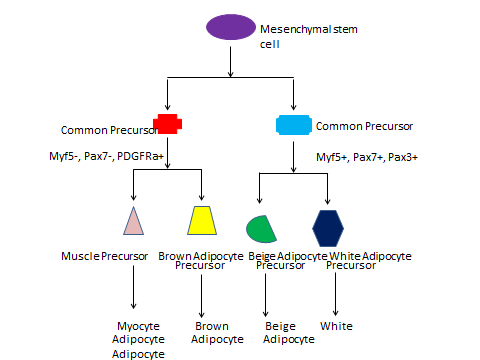 Figure 1 Schematic demonstrating links between three basic type of adipocytes and muscle. All cells come from the same common cell, mesenchymal stem cell. Presence or absence of certain factors during development, such as Myf5, Pax 3 and 7, PDGFRa and myogenin can affect the final product of the cell. Myf5: Myogenic factor 5; Pax 7: Paired box protein 7; Pax 3: Paired box protein 3; PDGFRa: Platelet-derived growth factor receptor, alpha polypeptide.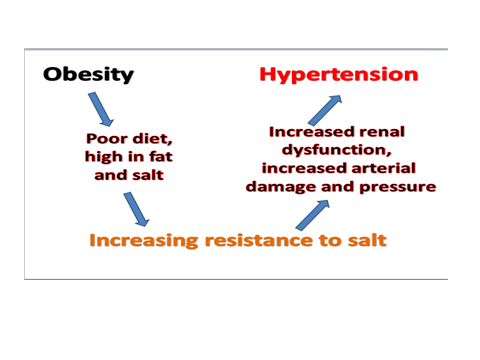 Figure 2 Schematic demonstrating potential relationship between obesity and hypertension. 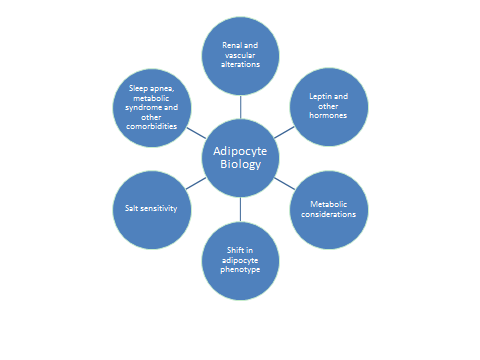 Figure 3 Visual representation of factors contributing to the complex pathophysiology linking adipocyte biology and hypertension.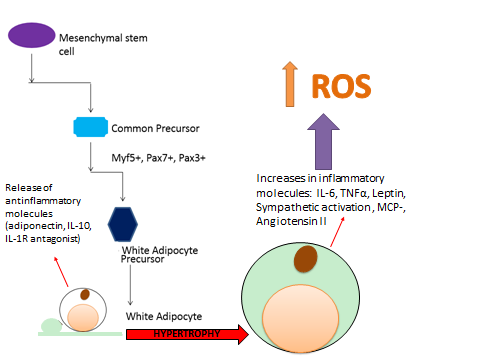 Figure 4 Small adipocytes release anti-inflammatory agents such as adiponectin, interleukin 10, and interleukin 1 receptor antagonist. Hypertrophy of small adipocytes into large adipocytes changes the biochemical release products, into inflammatory markers [interleukin six (IL6), tumor necrosis factor alpha (TNFα), and monocyte chemotactic protein 1 (MCP1)] and other chemicals such as leptin and angiotensin II that contribute to the disease. Increased activation of the sympathetic nervous system also contributes. IL10: Interleukin 10; IL1R: Interleukin 1 receptor.